財團法人天主教聖母無原罪方濟傳教修女會附設高雄市私立樂仁幼兒園	新生報名表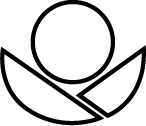 幼生姓名性別血型血型生日生日身分證字號幼生地址□□□□□□□□□□□□□□□□□□□□□□□□□□□□□□□□□□□□□□□□□□□□□□□□□□□□□□□□□□□□□□□□□□家庭概況家長姓名家長姓名家長姓名家長姓名家長姓名家長姓名家長姓名出生日期出生日期出生日期出生日期服務機關/職稱服務機關/職稱服務機關/職稱服務機關/職稱服務機關/職稱服務機關/職稱服務機關/職稱服務機關/職稱服務機關/職稱學歷學歷宗教家庭概況父家庭概況母家庭概況兄 	人	姊 	人弟 	人	妹 	人兄 	人	姊 	人弟 	人	妹 	人兄 	人	姊 	人弟 	人	妹 	人兄 	人	姊 	人弟 	人	妹 	人兄 	人	姊 	人弟 	人	妹 	人兄 	人	姊 	人弟 	人	妹 	人兄 	人	姊 	人弟 	人	妹 	人兄 	人	姊 	人弟 	人	妹 	人兄 	人	姊 	人弟 	人	妹 	人其他其他聯絡方式(請詳細填寫並附聯絡人順位)聯絡方式(請詳細填寫並附聯絡人順位)聯絡方式(請詳細填寫並附聯絡人順位)聯絡方式(請詳細填寫並附聯絡人順位)聯絡方式(請詳細填寫並附聯絡人順位)聯絡方式(請詳細填寫並附聯絡人順位)聯絡方式(請詳細填寫並附聯絡人順位)聯絡方式(請詳細填寫並附聯絡人順位)聯絡方式(請詳細填寫並附聯絡人順位)聯絡方式(請詳細填寫並附聯絡人順位)聯絡方式(請詳細填寫並附聯絡人順位)聯絡方式(請詳細填寫並附聯絡人順位)聯絡方式(請詳細填寫並附聯絡人順位)聯絡方式(請詳細填寫並附聯絡人順位)聯絡方式(請詳細填寫並附聯絡人順位)聯絡方式(請詳細填寫並附聯絡人順位)聯絡方式(請詳細填寫並附聯絡人順位)聯絡方式(請詳細填寫並附聯絡人順位)聯絡方式(請詳細填寫並附聯絡人順位)聯絡方式(請詳細填寫並附聯絡人順位)聯絡方式(請詳細填寫並附聯絡人順位)聯絡方式(請詳細填寫並附聯絡人順位)聯絡方式(請詳細填寫並附聯絡人順位)聯絡方式(請詳細填寫並附聯絡人順位)(父)手機(父)手機(父)手機(父)手機(父)公司(父)公司(父)公司住家電話住家電話(母)手機(母)手機(母)手機(母)手機(母)公司(母)公司(母)公司其他稱謂稱謂稱謂電話號碼電話號碼電話號碼其他稱謂稱謂稱謂電話號碼電話號碼電話號碼交通□家長自行接送□家長自行接送□家長自行接送□家長自行接送□家長自行接送□家長自行接送□搭乘園車(雙程)□搭乘園車(雙程)□搭乘園車(雙程)□搭乘園車(雙程)□搭乘園車(雙程)□搭乘園車(雙程)□搭乘園車(雙程)□搭乘園車(單程)：○來程	○回程□搭乘園車(單程)：○來程	○回程□搭乘園車(單程)：○來程	○回程□搭乘園車(單程)：○來程	○回程□搭乘園車(單程)：○來程	○回程□搭乘園車(單程)：○來程	○回程□搭乘園車(單程)：○來程	○回程□搭乘園車(單程)：○來程	○回程□搭乘園車(單程)：○來程	○回程□搭乘園車(單程)：○來程	○回程交通接送人員電話：接送人員電話：接送人員電話：接送人員電話：接送人員電話：接送人員電話：接送人員電話：交通園車接送地址： 請畫位置圖：園車接送地址： 請畫位置圖：園車接送地址： 請畫位置圖：園車接送地址： 請畫位置圖：園車接送地址： 請畫位置圖：園車接送地址： 請畫位置圖：園車接送地址： 請畫位置圖：園車接送地址： 請畫位置圖：園車接送地址： 請畫位置圖：園車接送地址： 請畫位置圖：園車接送地址： 請畫位置圖：園車接送地址： 請畫位置圖：園車接送地址： 請畫位置圖：園車接送地址： 請畫位置圖：園車接送地址： 請畫位置圖：園車接送地址： 請畫位置圖：園車接送地址： 請畫位置圖：園車接送地址： 請畫位置圖：園車接送地址： 請畫位置圖：園車接送地址： 請畫位置圖：園車接送地址： 請畫位置圖：園車接送地址： 請畫位置圖：園車接送地址： 請畫位置圖：備 註備 註備 註預編班級預編班級預編班級預編班級登記日期：	年登記日期：	年登記日期：	年登記日期：	年登記日期：	年登記日期：	年登記日期：	年月	日月	日月	日月	日收費章：收費章：收費章：收費章：收費章：收費章：